1.0    PARTICULARS OF APPLICANT 1.1    Name of applicant: ……………………………………………………………………..…………… 1.2   Telephone number(s): ………………………………………………………………….…………….. 1.3    Postal address: ………………………………………………………………………………………….   1.5    E-mail: …………………………………………………..….……………………….……………………… 2.0   INFORMATION ON FACILITY 2.1   Name of company: ………………………………………………………………………….…………. 2.2   Tel. No(s) (if different from 1.2 above): ……………………………………………………….. 2.3   E-mail: ………………………………………………………………………………………………….……. 2.4   Physical location of Storage Facility/GPS Address: …………………………………………..          …………………………………………………………………………………………………………….……   2.5   a) Name of Contact Person on site: ………………………….……………………………………           b) Position:……………………………………..   2.6 Types of food products to be stored:          i)…………….………………………..          ii)……………………………………… 2.7 Indicate other Branches if any and their Locations using Landmarks and GPS          Address DECLARATION I, ………………………………………………………………………… hereby confirm that the information provided above is true to the best of my knowledge.  Signature …………………..     Position………………..………   Date.…….../…..…../...…..…                                                                                          DD / MM / YY NOTE: The Licence is valid for one (1) year. Please attach any other documents and sketch directions to the warehouse facility, indicating landmarks, if any. 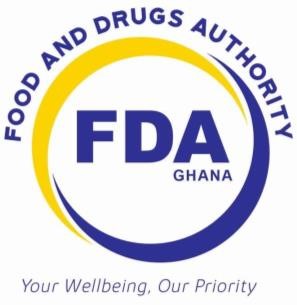 FOOD AND DRUGS AUTHORITY DOC. TYPE: FORM DOC. TYPE: FORM FOOD AND DRUGS AUTHORITY DOC NO.:  FDA/APD/FOR-20 DOC NO.:  FDA/APD/FOR-20 FOOD AND DRUGS AUTHORITY Page 1 of 2 REV. NO.: 00 TITLE:    WAREHOUSE LICENSING FORM TITLE:    WAREHOUSE LICENSING FORM TITLE:    WAREHOUSE LICENSING FORM TITLE:    WAREHOUSE LICENSING FORM No Branch  Physical Location GPS Address FOOD AND DRUGS AUTHORITY DOC. TYPE: FORM DOC. TYPE: FORM FOOD AND DRUGS AUTHORITY DOC NO.:  FDA/APD/FOR-20 DOC NO.:  FDA/APD/FOR-20 FOOD AND DRUGS AUTHORITY Page 2 of 2 REV. NO.: 00 TITLE:    WAREHOUSE LICENSING FORM TITLE:    WAREHOUSE LICENSING FORM TITLE:    WAREHOUSE LICENSING FORM TITLE:    WAREHOUSE LICENSING FORM 